Bezpečné zacházení s elektrickými zařízeními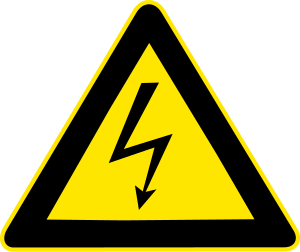 Elektrické spotřebiče v domácnosti jsou přístroje, ve kterých se přeměňuje elektrická energie na jiný druh energie (tepelné, světelné, mechanické)Pravidla při manipulaci s elektrickými spotřebiči:1) Nedotýkej se odkrytých elektrických zařízení, jsou-li pod napětím2) Nikdy nezapojuj poškozené spotřebiče do sítě. Zkontroluj i přívodní šňůry, nesmí být poškozená izolace.3) V žádném případě nezapojuj žádné spotřebiče mokrýma rukama.4) Nedotýkej se jednou rukou šňůry zapnutého spotřebiče a druhou nějakých kovových částí.5) Při výměně žárovky vždy vypni vypínač.6) Nezasahuj do opravy elektrických spotřebičů. 7) Nedotýkej se poškozených drátů spadlých na zem.8) Dodržuj odborný návod k manipulaci s elektrickým zařízením.Zapojení zásuvky v domácnosti.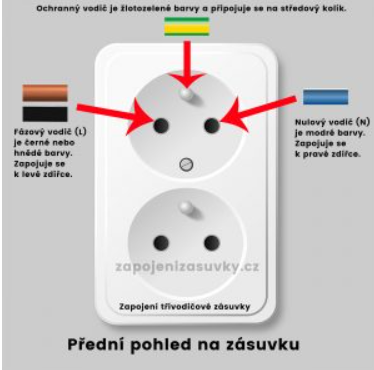 V levé zdířce je fázový vodič (černé nebo hnědé barvy), nahoře uprostřed je kolik tzv. zemnící vodič (žlutozelené barvy), v pravé zdířce je nulový vodič (modré barvy).Zapojení zástrčky (vidlice)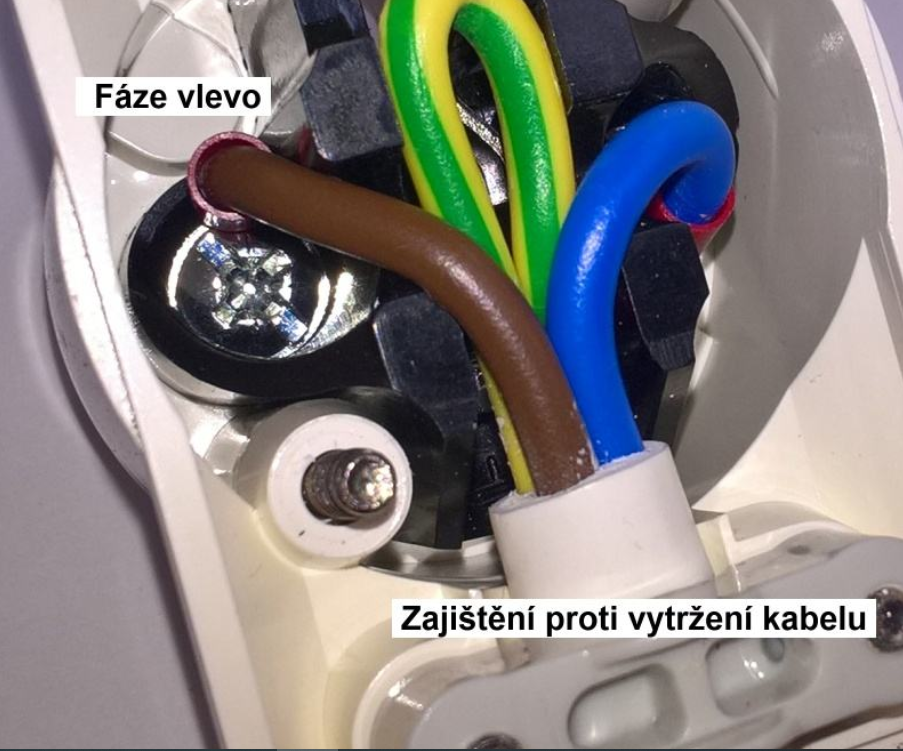 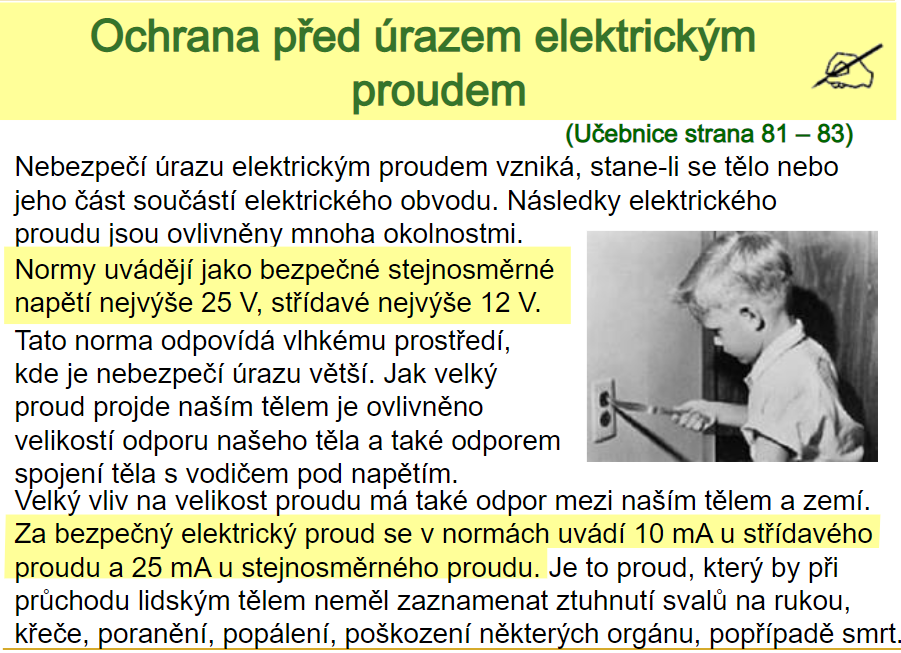 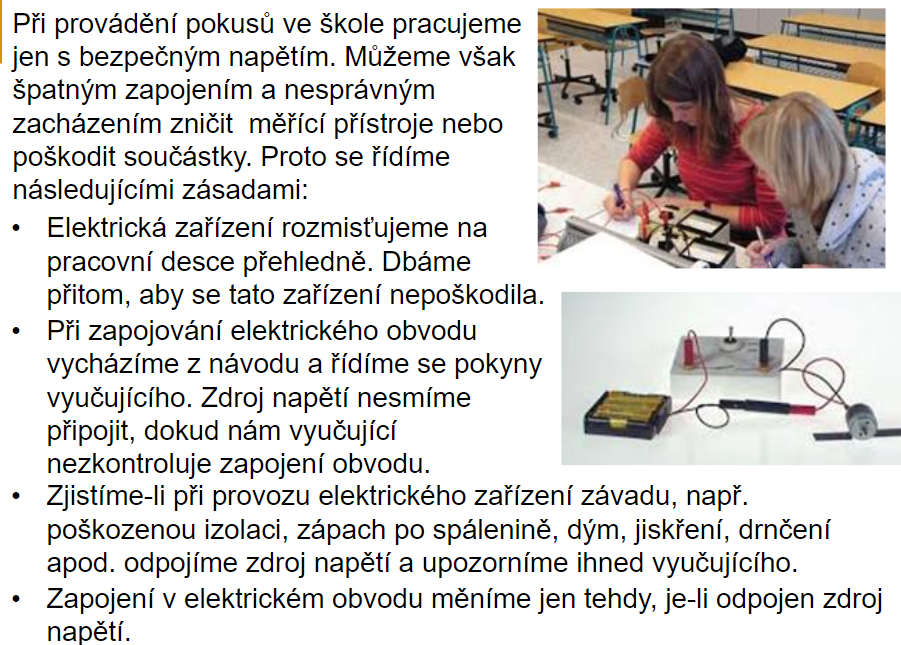 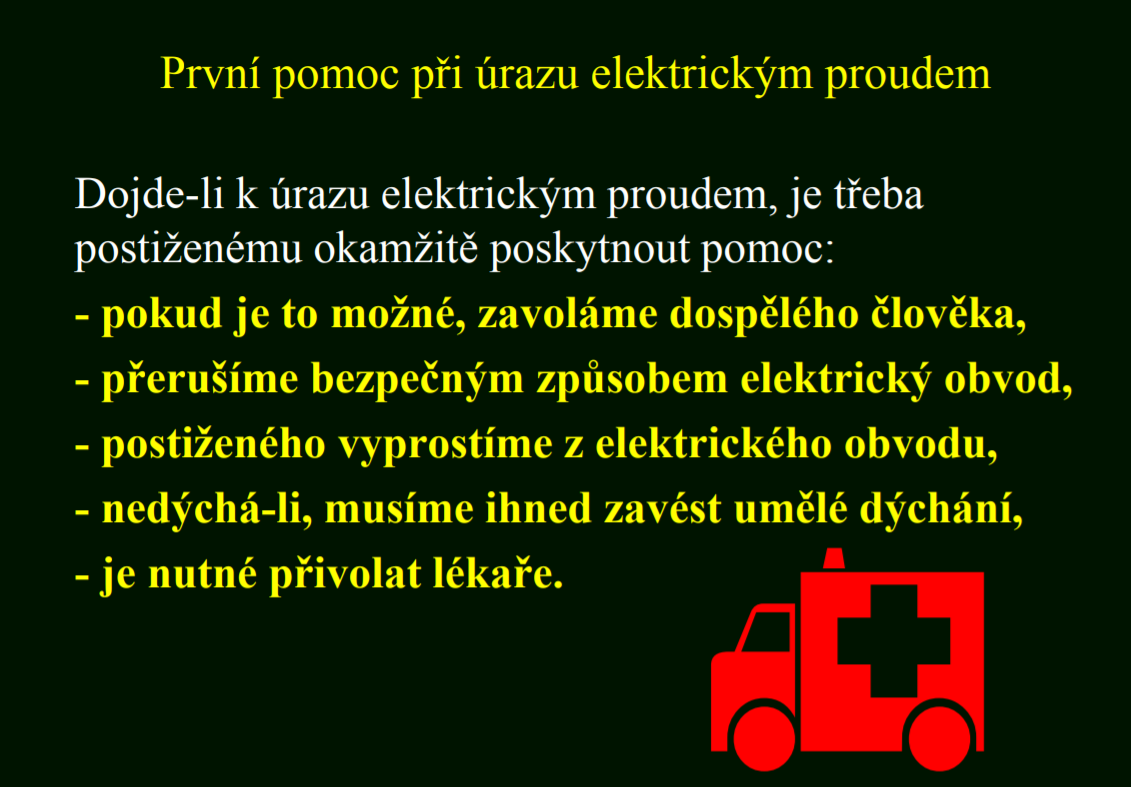 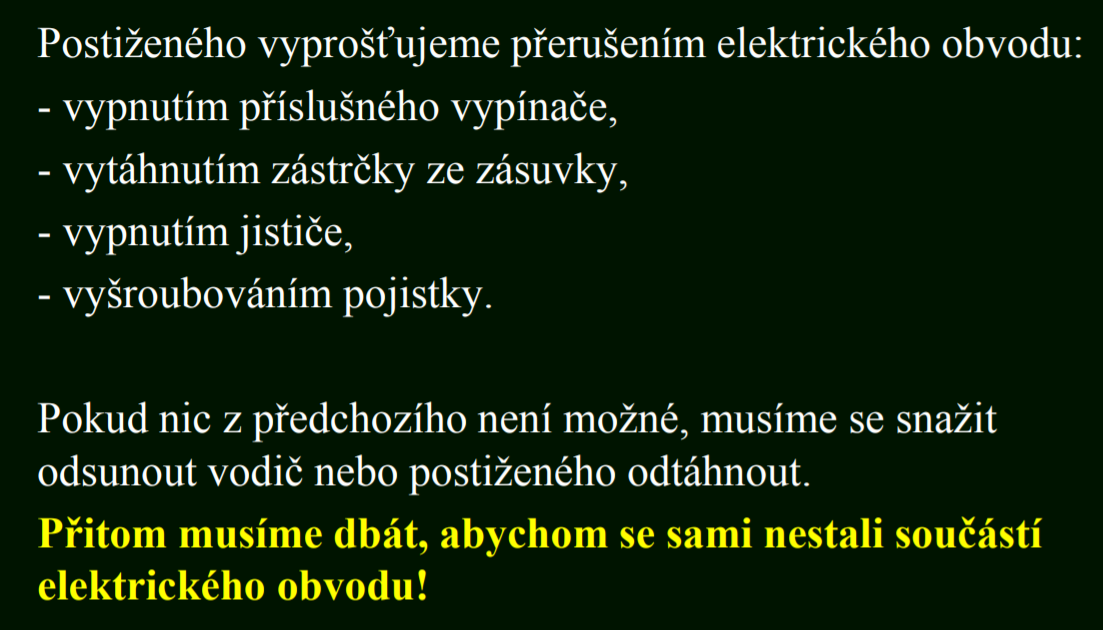 https://www.guard7.cz/uraz-elektrickym-proudemhttps://www.vitalia.cz/specialy/zasady-prvni-pomoci/BEZPEČNOSTNÍ ZÁSADY PRO DĚTI!Nevkládejte žádné kovové ani jiné vodivé předměty do elektrické zásuvky.Nesahejte prsty do elektrické zásuvky ani do ní nelijte vodu či jiné tekutiny.Nedotýkejte se elektrických drátů, které spadly ze sloupů vedení na zem.Nepoužívejte elektrický spotřebič v blízkosti vody a ani ho do vody nikdy neházejte.Nehaste požár, který vznikl v důsledku elektrického proudu, vodou.Nehrajte si v blízkosti elektrického vedení – nepouštějte zde draka a ani neházejte do vedení žádné předměty.Pokud narazíte na přetržené dráty elektrického vedení, nedotýkejte se jich.Nelezte na sloupy el. vedení, ani na podpěry nebo stromy, které jsou v blízkosti vedení.Nevstupujte dovnitř ani na distribuční či transformační stanice a nic na ně neházejte.Neházejte klacky, kameny nebo jiné předměty na porcelánové izolátory nebo dráty elektrického vedení.Nelezte na vagóny a lokomotivy s elektrickou trakcí, ale ani na metro nebo tramvaje.Nestrkejte nic do objektů distribučních skříní, které jsou opatřeny varovnou tabulkou nebo například bleskem červené barvy.Pokud najdeš v blízkosti elektrického zařízení zraněnou osobu, nedotýkej se jí a zavolej pomoc – dospělou osobu, záchranku, hasiče nebo policii.Pokud najdeš nebo způsobíš poškození elektrického vedení, nikdy se ho nesnaž opravit. Neprodleně to oznam dospělé osobě, policii nebo pracovníkům energetické společnosti.Nesahejte na neznámé elektrické zařízení, kromě bezpečných a známých domácích spotřebičů, se kterými umíte zacházet.